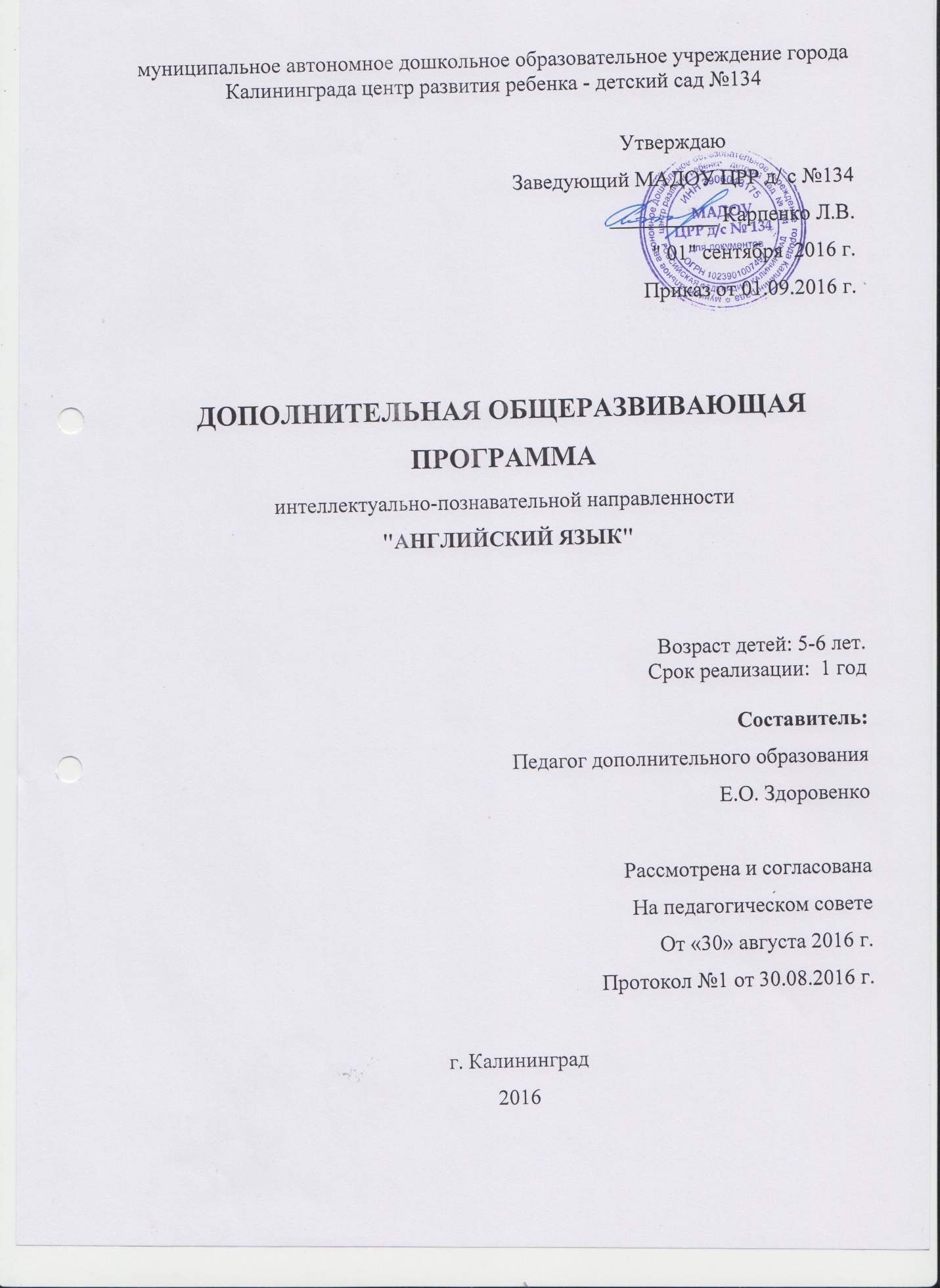 Оглавление1. Целевой раздел     1.1. Пояснительная записка           1.1.1. Цели и задачи Программы.           1.1.2. Принципы построения Программы           1.1.3. Срок реализации программы           1.1.4. Психологические особенности детей, учитываемые при обучении иностранным языкам    1.2. Целевые ориентиры, планируемые результаты освоения Программы2. Содержательный  раздел    2.1. Описание образовательной деятельности     2.2. Вариативные формы, способы, методы и средства реализации Программы с учетом            возрастных и индивидуальных особенностей воспитанников    2.3.Взаимодействие участников образовательного процесса3. Организационный раздел    3.1. Организация работы с детьми          3.1.1. Объем программы (учебно-тематический план)          3.1.4. Периодичность занятий с детьми     3.2. Условия реализации программы, особенности организации развивающей предметно - пространственной среды           4. Список литературы5. ПриложениеЦелевой разделПояснительная запискаВ соответствии с "Концепцией содержания непрерывного образования" становится насущным обеспечение преемственности дошкольного и начального общего образования. Дошкольное обучение направлено на формирование у детей необходимых навыков для овладения учебной деятельностью: любознательности, инициативности, самостоятельности, творческого самовыражения. Дошкольный возраст является уникальным, сенситивным периодом к усвоению иностранного языка. Проблема раннего обучения заключается в необходимости изыскивать резервы в организации обучения, чтобы не упустить и воспользоваться преимуществами сенситивного периода усвоения иностранного языка в дошкольном возрасте. Экспериментальные исследования указывают на то, что оптимальный возраст для начала обучения иностранному языку – 5 лет. В этом возрасте ребёнок способен к более или менее продолжительной концентрации внимания, у него появляется способность к целенаправленной деятельности, он овладевает достаточным лексическим запасом речевых моделей для удовлетворения своих коммуникационных нужд. Раннее обучение иностранному языку создаёт прекрасные возможности для того, чтобы вызывать интерес к языковому и культурному многообразию мира, уважение к языкам и культурам других народов, способствует формированию коммуникативно-речевого такта. Язык для ребёнка – это, прежде всего средство развития, познания и воспитания. Иностранный язык на ранней ступени рассматривается как средство формирования интеллекта ребёнка и развития его способностей; как средство осознания собственного «я» и самовыражения; средство социального взаимодействия, с помощью которого ребёнок овладевает социальным миром.Актуальность  и практическая значимость программы вытекает из потребностей современного индустриального общества в высококвалифицированных специалистах и заключается в необходимости изыскивать резервы в организации обучения, чтобы не упустить и воспользоваться преимуществами сенситивного периода в усвоении иностранного языка как средства формирования интеллекта, развития способностей и интернационального воспитания в дошкольном возрасте. Данная программа наряду с другими аналогичными программами для дошкольного образования рассматривает психолого-педагогические, методические и лингвистические аспекты обучения, развития и воспитания детей среднего и старшего дошкольного возраста. Цели и задачи программыЦелью ставится  развитие лингвистических способностей детей 5-6 лет.Задачи1. Развивать у детей мышление, внимание, память, познавательные и языковые способности. 2. Формировать навыки учебной деятельности, элементарные навыки коммуникативных задач на английском языке в рамках данной тематики, навыки межличностного общения, навыки самоконтроля.3. Воспитывать у детей интерес и создавать положительную установку на изучение иностранных языков. 1.1.2 Принципы построения Программыподдержка разнообразия личностных особенностей дошкольников в образовательном курсе английского языка («разнообразие детства»);сохранение уникальности дошкольного возраста в образовательном курсе английского языка;обогащение детского развития средствами дошкольного образовательного курса английского языка;создание благоприятной социальной ситуации успешного развития каждого ребенка в дошкольном образовательном курсе английского языка;содействие сотрудничеству детей со сверстниками, педагогом (воспитателем) и семьей в дошкольном образовательном курсе английского языка;приобщение детей к культурным нормам и традициям семьи, общества и своего государства в дошкольном образовательном курсе английского языка;формирование познавательных интересов, действий и умений ребенка средствами его включения в различные виды деятельности в образовательном курсе английского языка;учет конкретной индивидуальной, этнокультурной и социальной ситуации развития каждого ребенка в образовательном курсе английского языка.1.1.3 Срок реализации программыКурс обучения английскому языку по программе «ADCD» для детей 5-6 лет рассчитан на один год обучения - 96 часов. Занятия проводятся два раза в неделю по 25 минут. 1.1.4  Психологические особенности детей, учитываемые при обучении иностранным языкамКак известно, каждый возрастной период характеризуется своим типом ведущей деятельности. Под ведущей деятельностью понимается такая деятельность, развитие которой обусловливает главнейшие изменения в психических процессах и психологических особенностях ребенка на данной стадии. Ведущая деятельность подготавливает переход ребенка к новой, высшей ступени его развития [Леонтьев 1983]. Так в старшем дошольном возрасте происходит постепенная смена ведущей деятельности: переход от игровой деятельности к учебной. При этом игра сохраняет свою ведущую роль. Из теории речевой деятельности известно, что речь своими мотивационными и целевыми сторонами уходит в другие виды деятельности - интеллектуальную, трудовую, коммуникативную, игровую. С одной речью, как правильно заметил известный отечественный психолог А. А. Леонтьев, человеку делать нечего. Говорение ради говорения - процесс психологически неоправданный [Леонтьев 1997]Уникальность шестилетнего возраста состоит в том, что именно в это время возможно включение процесса изучения иностранного языка в контекст игровой деятельности с целью создания внутренней мотивации и интереса к овладению новым языком в условиях, когда естественной потребности у детей в общении на изучаемом языке нет. По меткому определению И. А.Зимней, новая игра (с новыми сказочными персонажами, зверушками, которые говорят только на новом иностранном языке), является психологическим оправданием для перехода на новый язык в условиях, когда все задачи общения могут быть решены на родном языке и нет нужды в иностранном [Зимняя 1985]. Посредством игры развивается интерес к иностранному языку и происходит первое соприкосновение с языковым миром другой страны. С помощью игры легче сосредоточить внимание детей, привлечь их к активной работе. Это связано с психологическими особенностями детского организма. Игра дает возможность сделать процесс повторения лексики и грамматических конструкций увлекательным для учащихся. Использование развивающих игр, дающих возможность активно мыслить, решать постепенно усложняющиеся задачи самостоятельно, успешно развивают способности, заложенные в ребенке от природы [Зимняя  1985]. Поэтому именно этот возраст представляет уникальные возможности для реализации коммуникативного подхода к обучению иностранному языку  за счет глобально действующей игровой мотивации, которая позволяет обеспечить создание естественных мотивов всех речевых действий учащихся, сделать осмысленными и интересными даже самые элементарные высказывания.Что касается развития таких психических процессов детей, как память, внимание, восприятие, то их основная характеристика - произвольность. Так, при восприятии материала шестилетки склонны обращать внимание на его яркую подачу, эмоциональную окраску. Однако их внимание отличается при этом неустойчивостью: они умеют сосредоточиться лишь на несколько минут. Дети не воспринимают длительных (более 2-3 минут) монологических объяснений учителя, поэтому любое объяснение целесообразно строить в форме беседы. Шестилетки очень импульсивны, им трудно сдерживать себя, они не умеют управлять своим поведением, поэтому быстро утомляются. Спад работоспособности наступает уже через 10 минут после начала занятия [Гальскова, Никитенко 2004].   При первых признаках снижения внимания педагогу рекомендуетсяпровести с детьми подвижную игpy (желательно под музыку) и сменить вид работы. Развитие произвольного внимания детей возможно за счет организации разнообразной интересной деятельности с четким переходом от одного вида работы к другому, с конкретными указаниями, на что им следует обратить внимание.Мнемическая деятельность шестилеток также несовершенна. У них преобладает непроизвольное запоминание, то есть хорошо и быстро ими запоминается то, что интересно и вызывает эмоциональный отклик. Непроизвольное усвоение материала возможно в процессе увлекательного взаимодействия детей друг с другом. Широкое использование игрушек и картинок будет способствовать развитию образной и ассоциативной памяти, а четкая постановка задач общения и организация их решения - словесно-логической [Гальскова, Никитенко 2004].Воображение шестилетнего ученика достаточно развито и носит не только воспроизводящий, но и творческий характер. В свою очередь, развитие мышления идет от наглядно-действенного к наглядно-образному. Наглядно-образное логическое мышление развивает следующие умения детей:-самостоятельно анализировать языковые явления, опираясь на речевой опыт в родном языке;- выделять главное и устанавливать причинно-следственные связи; - сознательно применять знания и усвоенные способы действий в самостоятельной иноязычно-речевой деятельности [Гальскова, Никитенко 2004]. Дети шестилетнего возраста очень общительны и любят находиться в группе сверстников. Из различных видов общения ребенка со взрослыми (делового, познавательного, личностного) в рассматриваемом возрасте преобладает личностное общение. Общаясь со взрослыми, дети лучше узнают самих себя, так как они стремятся получить оценку своей личности.Очень важно найти индивидуальный подход к каждому ребенку, и в этом могут помочь постоянные контакты преподавателя иностранного языка   с родителями и координация их действий. Большое значение будет иметь и первая встреча с детьми (как, впрочем, и с учащимися любого возраста), ласковый голос и приветливая улыбка педагога, его доброе отношение к детям [Гальскова, Никитенко 2004].1.2 Целевые ориентиры, планируемые результаты освоения ПрограммыОжидаемые результатыК концу  первого  года обучения дети овладевают:-  навыками аудирования в объеме 3-4 простых фраз предъявленных педагогом в медленном темпе;- монологическая речь: умеют высказываться  в рамках заданной коммуникативной ситуации. Объем высказывания -  3-4, правильно оформленные в языковом отношении, фразы;- диалогическая речь:   умеют высказываться в специально построенных игровых ситуациях (вопрос-ответ; просьба - ответная реплика).    Объем высказывания по 3-4 фразы;- овладевают правильным произношением всех звуков языка;- знают 150 лексических единиц.2. Содержательный  раздел    2.1. Описание образовательной деятельности Содержание дошкольного курса английского языка охватывает следующие сферы развития личности ребенка:коммуникативно-личностную;познавательно-речевую;художественно-эстетическую.Соответствующее внимание и время на занятиях английским языком с дошкольниками уделяется их физическому развитию (паузы для физической активности, гимнастические упражнения, подвижные игровые задания).Большое значение в содержании развивающего образовательного курса английского языка ФГОС дошкольного образования придает процессу социализации дошкольников, включая создание для них развивающей предметно-пространственной среды, организацию педагогически целесообразного опыта взаимодействия с взрослыми, семьей и другими детьми, а также формирование системы отношений ребенка к миру, другим людям и себе самому.Содержание Программы образовательного курса английского языка для дошкольников направлено на развитие у детей первичных представлений о себе и других людях, социальных нормах, о явлениях и объектах окружающего мира (ближайшего окружения), включая цвет, количество и размер, об отношениях между людьми, о мире природы.    2.2. Вариативные формы, способы, методы и средства реализации Программы с учетом возрастных и индивидуальных особенностей воспитанников.Для освоения дошкольниками содержания Программы образовательного курса английского языка организуются такие виды активности детей на занятии, как двигательная (перемещение в различных зонах помещения для занятий, выполнение команд и поручений, ответы с помощью условных жестов и игровых предметов, игры с предметами и соревнования), игровая (предметная, с игрушками, сюжетная, ролевая, режиссерская, с правилами), коммуникативная (общение и взаимодействие со взрослыми и сверстниками), познавательно-исследовательская (экспериментирование с объектами и материалами окружающего мира), художественная (восприятие детской литературы, художественных иллюстраций, мультипликаций и фольклора), элементарная трудовая (подготовка к самообслуживанию, выполнению посильных бытовых обязанностей, взаимодействие и взаимопомощь), конструирующая (изготовление поделок из природного и иного материала, деталей конструктора, бумаги), изобразительная (рисование, лепка, аппликация), музыкальная (музыкальное сопровождение занятия, пение, игра на детских музыкальных инструментах), физическая (движение под музыку и ритм, элементы оздоровительных упражнений, физкультурные паузы).    2.3. Взаимодействие участников образовательного процесса         Под взаимодействием правомерно понимать не только сотрудничество воспитанников  друг с другом и педагогом, но и включение в данный процесс родителей как активных субъектов образовательного пространства учреждения. Современное языковое образование также ориентируется на развитие личности воспитанника, его познавательных и творческих способностей, на формирование внутренней мотивации и стимула при изучении иностранного языка в целом, и английского в частности.К таким эффективным формам взаимодействия с родителями относятся: Выступления на родительских собраниях с агитацией в пользу изучения английского языка.Выступления на родительских тематических встречах с советами и рекомендациями о том, как надо изучать английский язык дошкольникам, знакомить родителей с их успехами или проблемами в изучении языка.Индивидуальные беседы, консультации с родителями.Совместное изучение языка воспитанников с родителями.Открытые занятия английского языка с приглашением родителей.Приглашение родителей в качестве участников на занятия.Таким образом, взаимодействие семьи и детского сада в рамках иноязычного образования способствует созданию в семье благоприятного психологического климата, заинтересованности и ответственности родителей за процесс обучения, воспитания и развития воспитанников в целом, активизирует процесс продуктивного сотрудничества педагога и родителей.3. Организационный раздел    3.1. Организация работы с детьми Методы обученияОсновной формой обучения детей дошкольного возраста иностранному языку является игра. «Только дошкольный возраст в силу специфики ведущей для этого возраста деятельности – игры – позволяет сделать коммуникативно-ценными практически любые языковые единицы, в том числе звуки, слоги, слова» (Негневицкая Е.И.)Обучающие игры при обучении иностранному языку можно подразделить на: - ситуативные (ролевые); - соревновательные;- пальчиковые и т.д.  В период обучения становится возможным более глубокое погружение в культуру страны изучаемого языка. Этой задаче служит выбор персонажей английских сказок для игр и общения, знакомство с традициями страны и  т.д.Коммуникативный характер обучения иностранному языку в раннем возрасте предполагает использование двух взаимосвязанных сторон устной речи-говорения и аудирования  (понимания воспринимаемой на слух речи).  Аудирование используется как средство ознакомления детей с новым  языковым и речевым материалом. Для понимания значения можно использовать беспереводной способ раскрытия значения. При обучении аудированию  для детей дошкольного возраста  необходимы определенные условия:- медленное и ясное произнесение;- короткие и синтаксически простые предложения и фразы;- ясное и простое значение;- большое количество повторений.Обучение говорению  может выступать в форме монологического (связного высказывания) и диалогического - беседы и должно быть коммуникативно направлено.  На начальном этапе обучения говорение можно рассматривать как цель и средство обучения. Оно используется при формировании произносительных, грамматических и лексических навыков. Необходимость постоянного использования наглядности при обучении дошкольников диктуется, во-первых, особенностями зрительных впечатлений, во-вторых, тем, что ребенок сам может догадаться о значении слова.          3.1.1. Объем программы (учебно-тематический план)Учебно-тематический план           3.1.4. Периодичность занятий с детьмиЗанятия проводятся 2 раза в неделю, продолжительность занятий 25 минут3.2. Условия реализации программы, особенности организации развивающей предметно - пространственной среды 4. Список литературыСписок литературы Для педагогаНегневицкая Е.И. Иностранный язык для самых маленьких: вчера, сегодня, завтра. ИЯШ- 1987.-№6Филина Л.Е.  Комплексная программа обучения английскому языку детей 4-7 лет. – Волгоград:  Учитель, 2009 .Штайнепрайс М.В. Английский язык и дошкольник. Программа обучения дошкольников английскому языку.  – М.: ТЦ Сфера, 2007.Шолпо И.Л.  Как научить дошкольника говорить по-английски: Учебное пособие по методике преподавания английского языка для педагогических вузов, колледжей и училищ по специальности «Преподаватель иностранного языка в детском саду. – СПб: Специальная литература, 1999.Земченкова Т.В. Английский для дошкольников. – М.: ВАКО, 2008. Шишкова И. А. Английский для самых маленьких. Руководство для преподавателей и родителей. – М.: ЗАО РОСМЭН-ПРЕСС, 2007.Для детей1.Английский язык для детей в картинках. Моя первая иллюстрированная энциклопедия.Приложения Приложение 1Считалки***1, 1, 1                                                            1, 2, 3Little dog, run!                                             Let me see -2, 2, 2                                                           Who likes coffeeCat sees you.                                                And who likes   3, 3, 3                                                           1, 2, 3Birds on a tree.                                             Now  I see    4, 4, 4                                                           He likes coffeeRats on the floor.                                         And she likes tea.***1, 1, 1All boys run.2, 2, 2Girls run too.3, 3, 3Boys run to me.4, 4, 4Girls touch  the door***A B C D E F GJohn is  hiding far from me.Looking here, looking there,                                           I can’t  see  him anywere.Приложение 2Пальчиковые зарядки 1.Shake, shake, shake your handsAs slowly as you can.Shake, shake, shake your hands As quickly as you can.2. Roll, roll, roll your hands …3. Rub, rub, rub your hands…4. Pound, pound, pound your hands…***1, 2, 3, 4, 5Once I caught a fish alive,6, 7, 8, 9 ,10Now I let it go again.  Why did you let it go?Cause it bit my finger so.Which finger did I bite?This little  finger on the right.Приложение 3Скороговорки1.This is miss Smith. Is  this miss Smith?2.My pretty new red dress is ready already.3.There is no bad weather-There are bad clothes.Приложение 4Стихотворения***I say  “yes”, you  say “no”,I say “stop”, you say “go”,I say “high”, you say “low”,I say “goodbye”, you say “hello”.***I am at the window, He is at the door,She is at the blackboard,We are on the floor.***Hickory – dickory – dockThe mouse ran out the clockThe clock struck oneThe mouse ran downHickory-  dickory – dock.***What’s  this?     -   It’s a rat.What’s that?      -  It’s a cat.What’s this?      -  It’s a chair.What’s that?      -  It’s a bear.***Come to the party,Don’t be late.Eat all want-But don’t eat the plate.SeasonsSpring is green,Summer is bright,Autumn is yellow,Winter is white.***Little children, make a ring, make a ring, make a ring,You will dance and you will sing,Dance and sing, dance and sing.***- Little mouse, little mouse,Where is your house?- I can show you my flat.If you don’t tell  the cat.***Mind the clock And keep the rule:Try to comeIn time to school.***Cock is happy,Fox is sad,Cat is pretty,Wolf is bad.***I am at the window,He is at the door,She is at the blackboard,We are on the floor.***I have many pencils:Red, green and blue,I will draw a pictureAnd give it to you.***What is happy day today!Boys and girls are very gay! They dance and play.What a happy, happy day!Приложение 5РифмовкиПродукты питанияВкуснотища!Very good!Пищу называют –food.       Проведем на кухне рейд,
       Назовем тарелку – a  plate.Скоро кушать, скоро – soon,
Ложку в руки, ложка – a spoon.       Найдите рифму к слову – life,       Нашел я нож, а ножик – a wife.Свинина по-английски- pork,
 Берите вилку, вилка- a fork.        Без хлеба ну не может быть обед        Хлеб по-английски будет – bread.Мясо жарится, шкварчит,
Мясо по-английски – meat.         Масло нужно всем ребятам,
         Масло по-английски – butter.Для Шарика, для другаПрипас я сахар, сахар – sugar.           Молоко я пить привык,            Молоко, иначе – milk.Я варенье это съемВаренье по- английски – jam.            Без соли борщ не лезет в рот,
            Соль по-английски просто  - salt.В костре ее я испеку, картошечку  - potato.             Это вовсе не каприз
             Надо кушать сыр – cheese.Ох, любит кролик –  rabbitМорковку кушать, значит,  carrot.              Лейте в чашку чай – кап-кап
               Чашка тоже будет –a cup.Личные местоименияПознакомимся, давай,Вот он Я, иначе – I.Я мамулечку люблюТЫ, мамуля, будешь – YOU.Он читал свои стихи, ОН, дружище, будет – HE.Говорят ей: «Не спеши!»,По-английски ОНА –SHE.На столе предмет лежит,Не живой он, значит,- IT.Всех скорее собериВсе МЫ вместе будем – WE.Вас всех вижу я в строю,Ты и ВЫ, конечно, - YOU.Позовите их скорей,По-английски ОНИ – THEY.Притяжательные местоименияТы моё всё отдавай,МОЙ, МОИ, иначе, - MY.                                          Забери, здесь всё ТВОЁ,                                          По-английски это – YOUR.Он спустился быстро вниз, Там ЕГО отец, он – HIS.Там в портфеле у неёВсё ЕЁ, иначе, - HER.Башня по-английски TOWER.НАША, НАШЕ будет – OUR.ВАША, ВАШИ и твоёПо-английски это – YOUR.Я в окно на них глазею,Вон летит ИХ мячик – THEIR.ЖивотныеПудель, такса и бульдогПо-английски это – dog.Прошу не путать мышь -Со словом рот, а рот – mouse.За добычей по саванне Мчится царь зверей – a lion.В полосатой ходит майкеЖёлтый тигр, тигр – a tiger.Кот мой съел вчера омлет, Он воришка, этот – cat.Ты, дружочек, не зевай-В речке страшный - crocodile.Ты красива, словно, флоксРыжая лиса, лиса – fox.Ловишь рыбу, не шумишьРыба по-английски – fish.Прыгнула из грядки прямо на порогЗелёная красавица лягушка – fish.Целый день всё  «Кряк», да «Кряк»Как назвали утку? – Duck.Так забавны и ловкиОбезьянки – monkey.Свинья есть хочет каждый миг.Свинью мы называем – pig.                                            Очень ножки тонки                                           У ослика donkey.Легко запоминаюКорова, значит, - cow.Средь зверей интеллигентСлон, слонёнок – elephant.Трудный вам задам вопрос:Как назвали лошадь? – Horse.Пчела жужжит мне: «Уходи!»А пчёлка по – английски – bee.Ты жука большого видел?По- английски это – beetle.Мишка косолапый ходит еле-еле.Мишка, медвежонок по- английски-Медвежонок мишка -  bear.ЦветаЯ тону, иду ко дну.Синий цвет, конечно, blue.Облизнувшись, кошка съелаЖелток жёлтый, жёлтый-yellow.Ой, неспелый мандаринОн зелёный, просто-green.У меня сомнений нет:Красный цвет, конечно,-red.Мышонок серый, убегай скорей,Серый по-английски-grey.Мышка-mouse, кошка-cat.
Белый-white, а чёрный-black.Коричневое платье купила эта фрау,Мы знаем очень точно, коричневое-brown.ГлаголыГде ты, желтое такси?Вот оно, я вижу –see.В  доме бабушка сидит,Вяжет сидя, значит, - sit.Вот зеленый майский жук,Посмотри, иначе – look.Ты в бассейн  воды налей,Пусть играют детки, - play.Вам, утята, уж самим Плавать надо, надо –swim.Я хочу быть как Джеймс БондЯ хочу, иначе –want.Подойди поближе к намПодойди, не бойся –come.Закончен, наконец, уж раундОчки считают судьи –count.Положите вещи тут,Класть, положить, значит –put.Стол квадратный, острый край,И летать, и муха – fly.В доме поздно свет горит,Мы читаем книги –read.Я скажу вам слово «feet»Повторите мне –repeat.Почему ты так притих?Разговаривай же –speak.Open-открыли дверь,Close-мы закрыли дверь.Переводим текст –translate,Уже поздно, поздно –late.Скачет зайка по полям,Скачет быстро – jump, jump, jump.По лесам  гуляет волк,Мы и он гуляем – walkВремя я для дел найду,Буду делать их –to do.Зоркий глаз имеет лев,Есть добыча, значит – have.Поднимаюсь быстро в гору,Я иду, а значит – go.К подушке словно я прилип,Хочу я спать, а спать – to sleep.Внимательнее слушай, Лиза,А по-английски слушай – listen.-Видите - стоит ведро?Нарисуйте его – draw.Очень уж похоже – danceНа наше слово, слово «танцы».Любит эту песню сын,Спой погромче, пой же – sing.ЧислительныеСмотри: в углу стоит диван,Всего один, а значит – one.Сорви мне ягодку вон ту,А вот  вторая, вместе – two.Я так люблю картошку фри, Я быстро ем их – three.Какой чудесный будет фон,На нем четыре рыбки – four.Как по- английски ездить? – Drive.«Пятёрка» в школе будет  - five.Смешать все вместе будет «Шесть» по- английски будет – six.В команде игроков Вот семь из них, иначе – seven.Ох, нравится мне имя KateИ цифра «8», восемь – eight.Лев по- английски - этоА, если девять, это – nine.Сгорел у мамы новый фен,Куплю ей десять, десять – ten.Времена годаНадень сейчас же теплый свитерЗима пришла, зима – winter.Бегут ручьи, как будто спринт,Пришла весна, весна – a spring.Мы на речку ходим сами,Ведь летом жарко, лето – summer.Чуть- чуть похоже  слово “autumn” На наше слово, слово «ноты».-Глянь, тепло уж за окном.-Да, тепло, конечно – warm.Ох, не любят люди холод-Зябко, холодно? – Да, cold.Плывет по речке теплоход,А людям жарко, жарко – hot.С моря легкий ветер дул,День прохладный и ночь – cool.Намело там снега много, Снег, снежок, иначе – snow.Вышли корабли на рейд,Не страшась дождя – a rain.Ох и жалкий у вас вид, Потрепал вас ветер – wind.Мы собрались за грибами,Светит солнце, в общем – sunny.На облачко скорее посмотри,Сегодня облачно. Да – cloudy.Части  телаПри любой погоде Закаляю своё тело, тело – a body.Много горя, много бедИ страдает моя – head.Медвежонок, мишка - bear
Чешет лапой свои – hare.Сейчас я зеркальце подам,Лицо -  a face  увидишь там.Друг мой, ты запоминай:Глаз мы называем – eye.По-английски роза – rose,Нос же, носик будет –nose.Брился быстро вжик, вжик, вжикИ поранил щеку- check.Прошу не путать мышь – a mouse,Со словом рот, а рот – a mouth.К моей губе пушок прилип,Губу мы называем – lip.Уши у меня большие, Ухо по-английски – ear.Ну что без шеи человек,Шея по-английски – neck.Для орденов уж нет и мест,Грудь по-английски будет – chest.Мы вкусненько поелиЖивот, иначе – belly.Спина по-английски – a backНога по-английски – a legРуку от плеча до кисти самНазываю- an arm.Руку протянул мне – friend,Кисть руки назвали – hand.Палец я сломал на ринге,
Палец по-английски – finger.Я люблю отличный бег,
Ногу мы назвали – leg.В колене ногу ты согни,
Колено по-английски - knee.Футбол, все за мячом бегут,
Ступню мы называем - foot.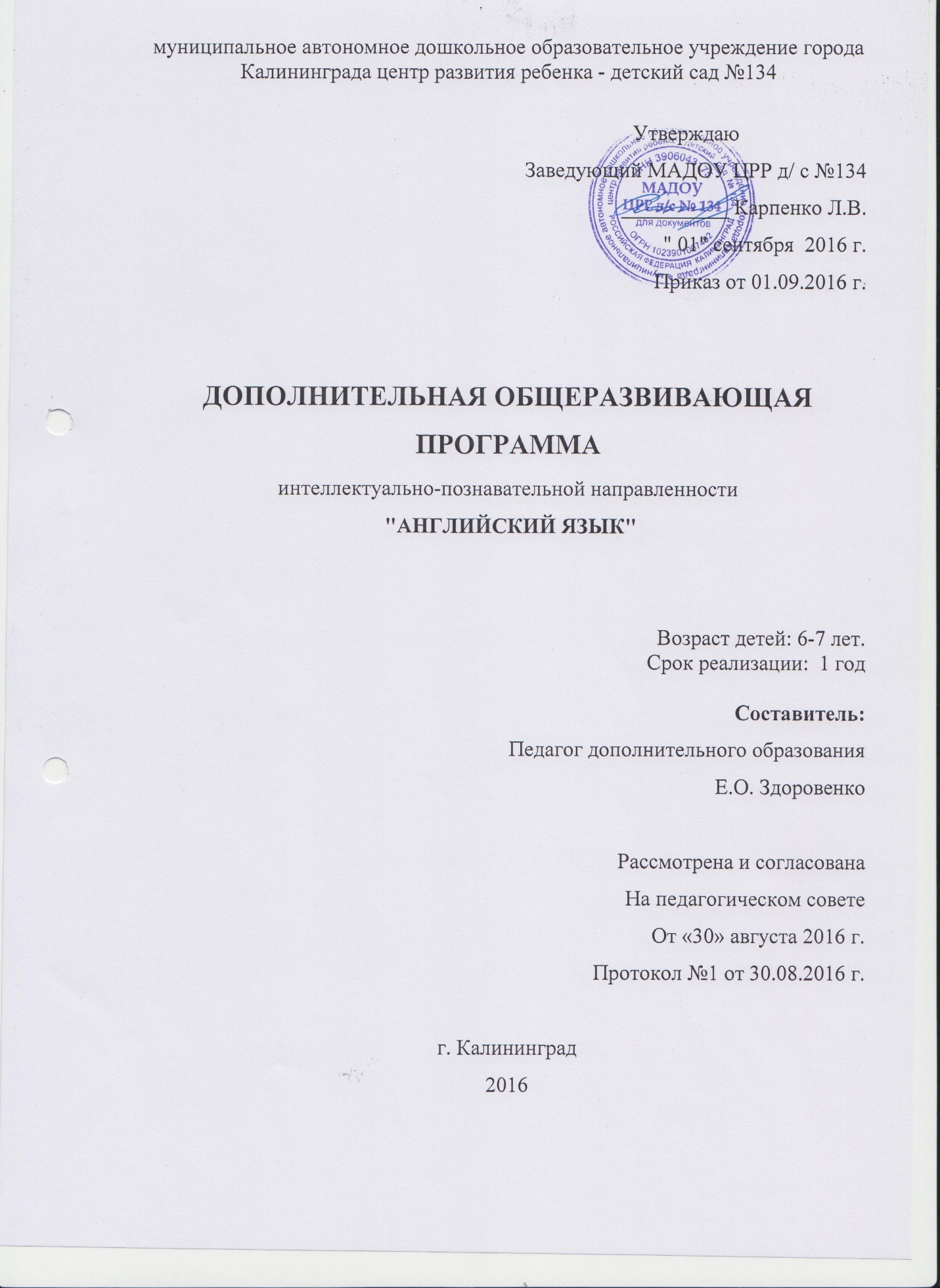 Пояснительная запискаВ соответствии с "Концепцией содержания непрерывного образования" становится насущным обеспечение преемственности дошкольного и начального общего образования. Дошкольное обучение направлено на формирование у детей необходимых навыков для овладения учебной деятельностью: любознательности, инициативности, самостоятельности, творческого самовыражения. Дошкольный возраст является уникальным, сенситивным периодом к усвоению иностранного языка. Проблема раннего обучения заключается в необходимости изыскивать резервы в организации обучения, чтобы не упустить и воспользоваться преимуществами сенситивного периода усвоения иностранного языка в дошкольном возрасте. В возрасте 6-7 лет ребёнок способен к продолжительной концентрации внимания, у него появляется способность к целенаправленной деятельности, он овладевает достаточным лексическим запасом речевых моделей для удовлетворения своих коммуникационных нужд. Обучение иностранному языку создаёт прекрасные возможности для того, чтобы вызывать интерес к языковому и культурному многообразию мира, уважение к языкам и культурам других народов, способствует формированию коммуникативно-речевого такта. Язык для ребёнка – это, прежде всего средство развития, познания и воспитания. Иностранный язык на ранней ступени рассматривается как средство формирования интеллекта ребёнка и развития его способностей; как средство осознания собственного «я» и самовыражения; средство социального взаимодействия, с помощью которого ребёнок овладевает социальным миром.Актуальность  и практическая значимость программы вытекает из потребностей современного индустриального общества в высококвалифицированных специалистах и заключается в необходимости изыскивать резервы в организации обучения, чтобы не упустить и воспользоваться преимуществами сенситивного периода в усвоении иностранного языка как средства формирования интеллекта, развития способностей и интернационального воспитания в дошкольном возрасте. Данная программа наряду с другими аналогичными программами для дошкольного образования рассматривает психолого-педагогические, методические и лингвистические аспекты обучения, развития и воспитания детей среднего и старшего дошкольного возраста. Целью ставится  развитие лингвистических способностей детей 6-7 лет.Задачи1. Развивать у детей мышление, внимание, память, познавательные и языковые способности. 2. Формировать навыки учебной деятельности, элементарные навыки коммуникативных задач на английском языке в рамках данной тематики, навыки межличностного общения, навыки самоконтроля.3. Воспитывать у детей интерес и создавать положительную установку на изучение иностранных языков. Курс обучения английскому языку по программе «Английский язык» для детей 6-7 лет рассчитан на один год обучения - 96 часов. Занятия проводятся два раза в неделю по 30 минут. Методы обученияОсновной формой обучения детей дошкольного возраста иностранному языку является игра. «Только дошкольный возраст в силу специфики ведущей для этого возраста деятельности – игры – позволяет сделать коммуникативно-ценными практически любые языковые единицы, в том числе звуки, слоги, слова» (Негневицкая Е.И.)Обучающие игры при обучении иностранному языку можно подразделить на: - ситуативные (ролевые); - соревновательные;- пальчиковые и т.д.  В период обучения становится возможным более глубокое погружение в культуру страны изучаемого языка. Этой задаче служит выбор персонажей английских сказок для игр и общения, знакомство с традициями страны и  т.д.Коммуникативный характер обучения иностранному языку в раннем возрасте предполагает использование двух взаимосвязанных сторон устной речи-говорения и аудирования  (понимания воспринимаемой на слух речи).  Аудирование используется как средство ознакомления детей с новым  языковым и речевым материалом. Для понимания значения можно использовать беспереводной способ раскрытия значения. При обучении аудированию  для детей дошкольного возраста  необходимы определенные условия:- медленное и ясное произнесение;- короткие и синтаксически простые предложения и фразы;- ясное и простое значение;- большое количество повторений.Обучение говорению  может выступать в форме монологического (связного высказывания) и диалогического - беседы и должно быть коммуникативно направлено.  На начальном этапе обучения говорение можно рассматривать как цель и средство обучения. Оно используется при формировании произносительных, грамматических и лексических навыков. Необходимость постоянного использования наглядности при обучении дошкольников диктуется, во-первых, особенностями зрительных впечатлений, во-вторых, тем, что ребенок сам может догадаться о значении слова.Учебный план Ожидаемые результатыК концу учебного года дети овладеют:-  навыками аудирования в объеме 5-6 простых фраз предъявленных педагогом в медленном темпе;-    навыками чтения ограниченного количества простых односложных слов;-    грамматическим материалом в объеме заданной тематики;- монологическая речь: высказываются  в рамках заданной коммуникативной ситуации. Объем высказывания -  5-6 фраз, правильно оформленные в языковом отношении, фразы;- диалогическая речь:   умеют высказываться в специально построенных игровых ситуациях (вопрос-ответ; просьба - ответная реплика).    Объем высказывания по 5-6 фраз, правильно оформленных в языковом отношении;- овладевают правильным произношением всех звуков языка;- знают порядка 200 лексических единиц.Методическое обеспечение программыСписок литературы Для педагогаНегневицкая Е.И. Иностранный язык для самых маленьких: вчера, сегодня, завтра. ИЯШ- 1987.-№6Филина Л.Е.  Комплексная программа обучения английскому языку детей 4-7 лет. – Волгоград:  Учитель, 2009 .Штайнепрайс М.В. Английский язык и дошкольник. Программа обучения дошкольников английскому языку.  – М.: ТЦ Сфера, 2007.Шолпо И.Л.  Как научить дошкольника говорить по-английски: Учебное пособие по методике преподавания английского языка для педагогических вузов, колледжей и училищ по специальности «Преподаватель иностранного языка в детском саду. – СПб: Специальная литература, 1999.Земченкова Т.В. Английский для дошкольников. – М.: ВАКО, 2008. Шишкова И. А. Английский для самых маленьких. Руководство для преподавателей и родителей. – М.: ЗАО РОСМЭН-ПРЕСС, 2007.Для детей1.Английский язык для детей в картинках. Моя первая иллюстрированная энциклопедия.№ п\пНаименование тем, разделовКол-во часов1Вводное занятие. Приветствие. Знакомство с Англией.         0.51112120.522          220.50.51110.50.51110.50.51111110.50.5110.50.511111110.50.510.50.510.50.510.50.51110.50.5111110.50.5111111111110.50.510.50.510.50.510.50.51110.50.51111111110.50.511111110.50.510.50.5111110.50.5111110.50.5111110.50.510.50.510.50.511111111111-12Как поздороваться и попрощаться? Hello! Goodbye! Аудирование.13What is your name? Как тебя зовут? Аудирование.14Good morning! Good evening! Тематические песни.25Тема «Мои игрушки» Подвижные игры, песни.26Я умею считать до десяти! One, two, three! Играем считая! 17 Тема «Овощи» Игры, аудирование.28Собираемся на осенний пикник. Повторение темы «Игрушки» и «Овощи»29Тема «Осень» Песни, стихи, введение новой лексики. 210«Радуга!» Изучаем цвета на английском. Аудирование, игры.211«Часы. Время»Знакомство с фразами типа «It is 6 o’clock»212Тема «Фрукты» Игры, аудирование.213What do you like? Что ты любишь? Игры, песенки.214Повторение тем: «Овощи и фрукты»115Время года «Зима» Ввод новой лексики. 216Скоро Новый год.Разучивание новогоднего стихотворения.217Разучивание новогодней песенки.118Тема «Животные» Ввод новой лексики.Разучивание названий 4х животных в рифмовках.419Экскурсия в зоопарк. Аудирование.120Домашние и дикие животные. 121Какого размера животное? Big, small…222Введение фраз типа « У меня есть кошка». I have a…223Что умеют делать животные? Глаголы движения. Подвижные игры, песенки.224Игра Yes or No? 0.525Загадки про животных. Повторение.126Тема «Моя семья» Введение новой лексики.427Скоро мамин праздник. АудированиеРазучивание стихотворения о маме.128Разучивание песенки к 8 Марта.129Тема «Моя комната»  Введение лексики по теме. Подвижные игры, аудирование.430Урок вежливости. Использование лексических фраз.331Тема «Внешность» Новая лексика в картинках. 432Введение фраз типа «Touch your nose” Подвижная игра, аудирование.233Я умею считать до двадцати! 1-20334Введение фраз « I can…»335ПовторениеАктивизация в употреблении изученного  материала.36Повторение знакомства.137Повторение  названий цветов.138Повторение счет.139Повторение названий всех животных.140Повторение овощи.141Повторение фрукты. 142Повторение игрушки.143Повторение глаголов движения.144Повторение моя семья.145Повторение моя комната.146Итого 96Наглядный материалДидактический материал Плакаты:Счетные табличкиТело человекаАлфавитыКомнатаЦветные фигуркиАлфавитРазрезные картинкиЧасы. ВремяМультфильмСемьяЦветные картинкиДомашние и дикие животныеЦветные картинкиИгрушечные животныеВремена годаСчетные табличкиКвартираАлфавитыЖивотныеЦветные фигуркиТело человекаРазрезные картинкиПродуктовый магазинЦветные картинкиПрофессииБуквы алфавитаШколаЦветные картинкиМуляжи продуктов№ п/пНаименование тем, разделовКол-во часов1Вводное занятие.0.511111111111111111111110.50.51111111110.50.511111110.50.5111110.50.510.50.511111110.50.510.50.510.50.510.50.5111110.50.51111111110.50.510.50.510.50.510.50.51110.50.510.50.51110.50.510.50.510.50.51110.50.511111110.50.510.50.51110.50.510.50.510.50.510.50.510.50.510.50.510.50.510.50.510.50.511111111117215.556.52Повторение3Повторение приветствие, знакомство24Повторение счета 1-2025Повторение названий основных цветов26Повторение моя семья27Повторение названий животных28Повторение фраз, означающими цвет, размер, умения животных29Повторение глаголов движения210Повторение лексики по описанию внешности211Повторение описания помещения212Тема «Времена года»Ознакомление с лексикой по теме213Введение фраз означающих явления природы0.514Разучивание стихотворения по теме0.515Разучивание названий дней недели216Английские командыРазучивание команд. Аудирование317Продуктовый магазинВведение лексики - названий продуктов218Введение предложений типа «Я люблю кашу»119Игра  «В магазине»420Игра с мячом «Съедобное - несъедобное».0.521Тема «Одежда» Ввод новой лексики622Тема «Строение тела» Высокий, худой, низкий…223Тема «Путешествия» Ввод новой лексики, аудирование.324Идем гулять. Ввод фраз What are going to do?225Идем обедать в кафе. Игра What is it? 226Тема « Посуда» Ввод новой лексики, аудирование.227Время года Зима. Песни и стихи по тематике Нового года. 328Скоро в школуАктивизация в речи изученного материала0.526Звук и буква227Обучение  чтению слогов228Обучение чтению односложных слов229Время года Весна. Песенки и стихи, аудирование330.Готовимся  к летнему огороду. Ягоды. 231.Время года Лето! Аудирование , новая лексика.232.Пляж, летние игры на свежем воздухе.233.Едем в отпуск! Ввод лексики234.Кем я хочу быть? Профессии.435.Игры, аудирование, мини-рассказ.236.Школьные принадлежности. Собираем рюкзак в школу! 237.Игра «Лото» - составь слово из букв238.Тема «Спорт» Новая лексика, аудирование439.Обучающие игры для чтения240.Обучение письму241.Повторение по темам442.Повторение по темам143.Повторение по темам144.Итоговое занятие0.545.Итого96Наглядный материалДидактический материал Плакаты:Счетные табличкиТело человекаАлфавитыКомнатаЦветные фигуркиАлфавитРазрезные картинкиЧасы. ВремяМультфильмСемьяЦветные картинкиДомашние и дикие животныеЦветные картинкиИгрушечные животныеВремена годаСчетные табличкиКвартираАлфавитыЖивотныеЦветные фигуркиТело человекаРазрезные картинкиПродуктовый магазинЦветные картинкиПрофессииБуквы алфавитаШколаЦветные картинкиМуляжи продуктов